ПРАВИТЕЛЬСТВО МАГАДАНСКОЙ ОБЛАСТИПОСТАНОВЛЕНИЕот 22 декабря 2023 г. N 920-ппОБ УТВЕРЖДЕНИИ ПОРЯДКА ПРЕДОСТАВЛЕНИЯ СУБСИДИИ ИЗ ОБЛАСТНОГОБЮДЖЕТА АВТОНОМНОЙ НЕКОММЕРЧЕСКОЙ ОРГАНИЗАЦИИ"РЕСУРСНЫЙ ЦЕНТР ПОДДЕРЖКИ ОБЩЕСТВЕННЫХ ИНИЦИАТИВ"НА ФИНАНСОВОЕ ОБЕСПЕЧЕНИЕ ЗАТРАТВ соответствии со статьей 78.1 Бюджетного кодекса Российской Федерации, общими требованиями к нормативным правовым актам, муниципальным правовым актам, регулирующим предоставление из бюджетов субъектов Российской Федерации, местных бюджетов субсидий, в том числе грантов в форме субсидий, юридическим лицам, индивидуальным предпринимателям, а также физическим лицам - производителям товаров, работ, услуг и проведение отборов получателей указанных субсидий, в том числе грантов в форме субсидий, утвержденными постановлением Правительства Российской Федерации от 25 октября 2023 г. N 1782, в целях реализации государственной программы Магаданской области "Содействие развитию институтов гражданского общества и реализация государственной национальной политики в Магаданской области", утвержденной постановлением Правительства Магаданской области от 31 декабря 2021 г. N 1079-пп "Об утверждении государственной программы Магаданской области "Содействие развитию институтов гражданского общества и реализация государственной национальной политики в Магаданской области", Правительство Магаданской области постановляет:1. Утвердить прилагаемый Порядок предоставления субсидии из областного бюджета автономной некоммерческой организации "Ресурсный центр поддержки общественных инициатив" на финансовое обеспечение затрат.2. Настоящее постановление подлежит официальному опубликованию и вступает в силу с 1 января 2024 года.ГубернаторМагаданской областиС.К.НОСОВУтвержденпостановлениемПравительства Магаданской областиот 22 декабря 2023 г. N 920-ппПОРЯДОКПРЕДОСТАВЛЕНИЯ СУБСИДИИ ИЗ ОБЛАСТНОГО БЮДЖЕТА АВТОНОМНОЙНЕКОММЕРЧЕСКОЙ ОРГАНИЗАЦИИ "РЕСУРСНЫЙ ЦЕНТР ПОДДЕРЖКИОБЩЕСТВЕННЫХ ИНИЦИАТИВ" НА ФИНАНСОВОЕ ОБЕСПЕЧЕНИЕ ЗАТРАТI. Общие положения1. Настоящий Порядок определяет цели, условия, порядок предоставления субсидий из областного бюджета на обеспечение затрат деятельности автономной некоммерческой организации "Ресурсный центр поддержки общественных инициатив" (далее - субсидия), требования к отчетности и осуществлению контроля за соблюдением условий и порядка предоставления субсидий, а также ответственности за их нарушение, порядок возврата субсидий в областной бюджет.2. Целью предоставления субсидии является увеличение количества социальных проектов и мероприятий некоммерческих организаций, получивших финансовую поддержку посредством финансового обеспечения затрат деятельности автономной некоммерческой организации "Ресурсный центр поддержки общественных инициатив", в рамках реализации регионального проекта, не входящего в состав национального проекта "Реализация мероприятий по развитию гражданского общества в Магаданской области" государственной программы Магаданской области "Содействие развитию институтов гражданского общества и реализация государственной национальной политики в Магаданской области", утвержденной постановлением Правительства Магаданской области от 31 декабря 2021 г. N 1079-пп "Об утверждении государственной программы Магаданской области "Содействие развитию институтов гражданского общества и реализация государственной национальной политики в Магаданской области" (далее - государственная программа).3. Министерство внутренней и информационной политики Магаданской области (далее - Министерство) является главным распорядителем бюджетных средств, до которого в соответствии с бюджетным законодательством Российской Федерации как получателя бюджетных средств доведены в установленном порядке лимиты бюджетных обязательств на предоставление субсидий на соответствующий финансовый год и плановый период (далее - главный распорядитель).4. Субсидия предоставляется в пределах бюджетных ассигнований, предусмотренных законом Магаданской области об областном бюджете на соответствующий финансовый год и плановый период (далее - Закон об областном бюджете), и лимитов бюджетных обязательств, доведенных до главного распорядителя в установленном порядке, на цель, предусмотренную пунктом 2 настоящего Порядка.5. Получателем субсидии является автономная некоммерческая организация "Ресурсный центр поддержки общественных инициатив" (далее также - АНО, получатель субсидии) согласно Закону об областном бюджете.6. Способом предоставления субсидии является финансовое обеспечение затрат деятельности АНО в размере 100%.7. Сведения о субсидии размещаются на едином портале бюджетной системы Российской Федерации в информационно-телекоммуникационной сети "Интернет" (далее - Единый портал) в порядке, установленном Министерством финансов Российской Федерации.II. Условия и порядок предоставления субсидии8. Получатель субсидии должен соответствовать следующим требованиям на первое число месяца, предшествующего месяцу, в котором планируется предоставление субсидии:- получатель субсидии не является иностранным юридическим лицом, в том числе местом регистрации которого является государство или территория, включенные в утвержденный Министерством финансов Российской Федерации перечень государств и территорий, используемых для промежуточного (офшорного) владения активами в Российской Федерации (далее - офшорные компании), а также российским юридическим лицом, в уставном (складочном) капитале которого доля прямого или косвенного (через третьих лиц) участия офшорных компаний в совокупности превышает 25 процентов (если иное не предусмотрено законодательством Российской Федерации). При расчете доли участия офшорных компаний в капитале российских юридических лиц не учитывается прямое и (или) косвенное участие офшорных компаний в капитале публичных акционерных обществ (в том числе со статусом международной компании), акции которых обращаются на организованных торгах в Российской Федерации, а также косвенное участие офшорных компаний в капитале других российских юридических лиц, реализованное через участие в капитале указанных публичных акционерных обществ;- получатель субсидии не находится в перечне организаций и физических лиц, в отношении которых имеются сведения об их причастности к экстремистской деятельности или терроризму;- получатель субсидии не находится в составляемых в рамках реализации полномочий, предусмотренных главой VII Устава ООН, Советом Безопасности ООН или органами, специально созданными решениями Совета Безопасности ООН, перечнях организаций и физических лиц, связанных с террористическими организациями и террористами или с распространением оружия массового уничтожения;- получатель субсидии не получает средства из областного бюджета, из которого планируется предоставление субсидии в соответствии с правовым актом, на основании иных нормативных правовых актов Магаданской области на цели, установленные правовым актом;- получатель субсидии не является иностранным агентом в соответствии с Федеральным законом 14 июля 2022 г. N 255-ФЗ "О контроле за деятельностью лиц, находящихся под иностранным влиянием";- у получателя субсидии на едином налоговом счете отсутствует или не превышает размер, определенный пунктом 3 статьи 47 Налогового кодекса Российской Федерации, задолженность по уплате налогов, сборов и страховых взносов в бюджеты бюджетной системы Российской Федерации;- у получателя субсидии отсутствуют просроченная задолженность по возврату в областной бюджет иных субсидий, бюджетных инвестиций, а также иная просроченная (неурегулированная) задолженность по денежным обязательствам перед Магаданской областью;- получатель субсидии, являющийся юридическим лицом, не находится в процессе реорганизации (за исключением реорганизации в форме присоединения к юридическому лицу, являющемуся получателем субсидии, другого юридического лица), ликвидации, в отношении его не введена процедура банкротства, деятельность получателя субсидии не приостановлена в порядке, предусмотренном законодательством Российской Федерации, а получатель субсидии, являющийся индивидуальным предпринимателем, не прекратил деятельность в качестве индивидуального предпринимателя;- в реестре дисквалифицированных лиц отсутствуют сведения о дисквалифицированных руководителе, членах коллегиального исполнительного органа, лице, исполняющем функции единоличного исполнительного органа, или главном бухгалтере (при наличии) получателя субсидии, являющегося юридическим лицом.9. В целях получения субсидии, а также проведения проверки получателя субсидии на соответствие требованиям, установленным пунктом 8 настоящего порядка, получатель субсидии не позднее января текущего финансового года направляет в Министерство заявку на получение субсидии по форме согласно приложению к настоящему Порядку (далее - заявка).10. К заявке должны быть приложены:- документ, подтверждающий полномочия лица на подачу заявки от имени получателя субсидии, - в случае если заявку подает лицо, сведения о котором как о лице, имеющем право без доверенности действовать от имени получателя субсидии, не содержатся в едином государственном реестре юридических лиц;- заверенная копия устава получателя субсидии и имеющихся к нему изменений;- заверенная копия штатного расписания получателя субсидии;- смету расходов на текущий год с приложением расчетов (обоснований к смете расходов);- информационное письмо, подписанное руководителем АНО или иным уполномоченным должностным лицом, о том, что на первое число месяца, предшествующего месяцу, в котором планируется предоставление субсидии АНО, соответствует требованиям, указанным в пункте 8 настоящего Порядка.Получатель субсидии несет ответственность за полноту информации, содержащейся в заявке, и ее соответствия требованиям настоящего Порядка, а также за достоверность предоставленных сведений и документов в соответствии с законодательством Российской Федерации.11. Заявка с приложенными к ней документами регистрируются Министерством в день поступления и в течение 2 рабочих дней проверяется на соответствие требованиям, установленным пунктами 8 - 10 настоящего Порядка.12. Основаниями для отказа получателю субсидии в предоставлении субсидии являются:а) несоответствие представленных получателем субсидии документов требованиям, установленным в соответствии с пунктом 8 настоящего Порядка, или непредставление (представление не в полном объеме) документов, указанных в пункте 9 - 10 настоящего Порядка;б) установление факта недостоверности представленной получателем субсидии информации.13. Предоставление субсидий АНО осуществляется на финансовое обеспечение затрат по следующим направлениям расходов:1) Оплата труда сотрудников АНО;2) Страховые взносы с заработной платы сотрудников АНО и вознаграждений сотрудников по договорам гражданско-правового характера на обязательное пенсионное страхование, обязательное медицинское страхование и обязательнее социальное страхование на случай временной нетрудоспособности и в связи с материнством, а также от несчастных случаев на производстве и профессиональных заболеваний;3) Проезд и провоз багажа к месту использования отпуска и обратно лицам, работающим в организациях, расположенных в районах Крайнего Севера, а также при переезде при расторжении трудовых договоров с АНО;4) Оплата услуг связи, включая доступ к информационно-телекоммуникационной сети "Интернет" АНО;5) Расходы, связанные со служебными командировками сотрудников АНО;6) Транспортные услуги АНО;7) Оплата услуг по обслуживанию расчетного счета АНО в банке;8) Оплата приобретения и обслуживания программного обеспечения и прав на программное обеспечение;9) Оплата штрафов и государственных пошлин, установленных законодательством Российской Федерации;10) Приобретение (ремонт) оборудования, мебели, материалов, инвентаря, расходных материалов, офисных расходов, комплектующих для осуществления деятельности АНО;11) Юридические, аудиторские, нотариальные, банковские и информационно-консультационные услуги, почтовые расходы АНО;12) Приобретение и изготовление печатей, усиленных электронных подписей АНО;13) Услуги по повышению квалификации, подготовке и переподготовке в рамках профильного обучения сотрудников АНО;14) Оплата коммунальных услуг и аренды в рамках уставной деятельности АНО;15) Оплата услуг рекламно-информационного обеспечения, включая разработку и изготовление рекламно-полиграфической продукции, сувенирной и памятной продукции, информационно-методических, издание брошюр, текстовых, фото-, радио- и видеоматериалов, размещение соответствующих материалов в средствах массовой информации и в информационно-телекоммуникационной сети "Интернет";16) Оплата платформы для проведения ежегодного конкурса "Инициатива Колымы" и для обеспечения приема заявок на все виды финансовой поддержки деятельности социально ориентированных некоммерческих организаций, осуществляющих деятельность на территории Магаданской области (далее - СОНКО);17) Проведение социологических исследований с целью определения состояния и тенденций в сфере межнациональных и межконфессиональных отношений в разрезе СОНКО;18) Проведение социологических исследований в муниципальных образованиях Магаданской области по вопросам развития гражданского общества, проблемам деятельности и развития СОНКО;19) Проведение мероприятий, форумов, фестивалей, выставок, акций, конкурсов, ярмарок проектов, обучающих семинаров, тренингов, мастер классов для СОНКО и других совместных социально значимых мероприятий, а также мероприятий в сфере государственной национальной политики Магаданской области;20) Проведение мероприятий (праздников, конкурсов, выставок, ярмарок, спортивных мероприятий, акций), связанных с деятельностью национально-культурных объединений, национальных общин и религиозных организаций;21) Оказание финансовой поддержки СОНКО.14. Размер субсидии определяется Законом об областном бюджете и рассчитывается по следующей формуле:Si = A + V,где:Si - размер субсидии, предоставляемой получателю субсидии, рублей;A - стоимость затрат на содержание АНО;V - количество расходов на мероприятия по оказанию финансовой поддержки СОНКО.15. Министерство не позднее 3 рабочих дней со дня принятия решения об отказе в предоставлении субсидии или о предоставлении субсидии и заключении Соглашения о предоставлении субсидии направляет получателю субсидии уведомление об отказе в предоставлении субсидии с указанием причин отказа, а в случае принятия решения о предоставлении субсидии и заключения Соглашения о предоставлении субсидии - уведомление о предоставлении субсидии с приложением соответствующего проекта Соглашения о предоставлении субсидии в двух экземплярах.16. Получатель субсидии в течение 2 рабочих дней со дня получения проекта Соглашения о предоставлении субсидии подписывает его и направляет в Министерство.17. Соглашение о предоставлении субсидии между Министерством и получателем субсидии заключаются в соответствии с типовой формой, утвержденной министерством финансов Магаданской области, в срок не позднее 25 января текущего года.(в ред. Постановления Правительства Магаданской области от 21.03.2024 N 155-пп)Дополнительное соглашение к Соглашению о предоставлении субсидии, в том числе дополнительное соглашение о расторжении Соглашения о предоставлении субсидии, заключаются в соответствии с типовой формой, утвержденной министерством финансов Магаданской области.Предоставленная субсидия должна быть использована в сроки, предусмотренные Соглашением о предоставлении субсидии.18. В Соглашении о предоставлении субсидии на финансовое обеспечение затрат в обязательном порядке предусматриваются следующие положения:1) запрет приобретения получателями субсидии, а также иными юридическими лицами, получающими средства на основании договоров, заключенных с получателями субсидий, за счет полученных из областного бюджета средств иностранной валюты, за исключением операций, осуществляемых в соответствии с валютным законодательством Российской Федерации при закупке (поставке) высокотехнологичного импортного оборудования, сырья и комплектующих изделий;2) условие о согласовании новых условий Соглашения о предоставлении субсидии или о расторжении Соглашения о предоставлении субсидии при недостижении согласия по новым условиям в случае уменьшения Министерству ранее доведенных лимитов бюджетных обязательств, указанных в пункте 3 настоящего Порядка, приводящего к невозможности предоставления субсидии в размере, определенном в Соглашении о предоставлении субсидии;3) результаты предоставления субсидии, а также формы и порядок предоставления получателем субсидии отчетности о достижении значений показателей результативности и расходах, на финансовое обеспечение которых предоставляется субсидия;4) согласие получателя субсидии и лиц, являющихся поставщиками (подрядчиками, исполнителями) по договорам (соглашениям), заключенным в целях исполнения обязательств по Соглашению о предоставлении субсидии (за исключением государственных (муниципальных) унитарных предприятий, хозяйственных товариществ и обществ с участием публично-правовых образований в их уставных (складочных) капиталах, а также коммерческих организаций с участием таких товариществ и обществ в их уставных (складочных) капиталах), на осуществление главным распорядителем и органами государственного финансового контроля Магаданской области проверок соблюдения им порядка и условий предоставления субсидии, в том числе в части достижения результатов ее предоставления, а также проверок органами государственного финансового контроля в соответствии со статьями 268.1 и 269.2 Бюджетного кодекса Российской Федерации;5) порядок и сроки представления получателем субсидии (но не реже одного раза в квартал) отчета об осуществлении расходов, источником финансового обеспечения которых является субсидия;6) порядок и сроки проверки и принятия Министерством отчетности, представленной получателем субсидии;7) положения об осуществлении мониторинга достижения значений результатов предоставления субсидии, определенных Соглашением о предоставлении субсидии, и событий, отражающих факт завершения соответствующего мероприятия по получению результата предоставления субсидии (контрольная точка), Министерством в порядке и по формам, утвержденным Приказом Министерства финансов Российской Федерации от 29 сентября 2021 г. N 138н "Об утверждении Порядка проведения мониторинга достижения результатов предоставления субсидий, в том числе грантов в форме субсидий, юридическим лицам, индивидуальным предпринимателям, физическим лицам - производителям товаров, работ, услуг".19. Результатом предоставления субсидии является количество социальных проектов и мероприятий некоммерческих организаций, получивших финансовую поддержку, количество которых утверждено на год в составе значений целевых показателей государственной программы.20. Министерство осуществляет перечисление субсидии в следующем порядке:а) получатель субсидии представляет в Министерство заявку;б) Министерство перечисляет субсидию на указанный в Соглашении о предоставлении субсидии расчетный или корреспондентский счет, открытый получателем субсидии в учреждении Центрального банка Российской Федерации или кредитной организации, не позднее 10-го рабочего дня, следующего за днем принятия Министерством решения о предоставлении субсидии.(в ред. Постановления Правительства Магаданской области от 21.03.2024 N 155-пп)21. В случае неподписания получателем субсидии Соглашения о предоставлении субсидии в срок, установленный пунктом 17 настоящего Порядка, Министерство в течение 3 рабочих дней со дня истечения указанного срока принимает решение о признании получателя субсидии, уклонившемся от заключения Соглашения о предоставлении субсидии, и направляет ему уведомление о принятом решении с обоснованием причин его принятия.22. В случае нарушения получателем субсидии условий, установленных при предоставлении субсидии, выявленного в том числе по фактам проверок, проведенных Министерством и органами государственного финансового контроля Магаданской области, а также в случае недостижения значений результатов предоставления субсидии, установленных Соглашением, средства полученной субсидии подлежат возврату в областной бюджет в полном размере, а в случае нецелевого использования субсидии, субсидия подлежит возврату в областной бюджет в размере ее нецелевого использования.(п. 22 в ред. Постановления Правительства Магаданской области от 21.03.2024 N 155-пп)23. В случае реорганизации получателя субсидии, являющегося юридическим лицом:- в форме слияния, присоединения или преобразования в Соглашение вносятся изменения путем заключения дополнительного соглашения к Соглашению о предоставлении субсидии в части перемены лица в обязательстве с указанием в соглашении юридического лица, являющегося правопреемником;- в форме разделения, выделения, а также при ликвидации получателя субсидии, являющегося юридическим лицом, Соглашение о предоставлении субсидии расторгается с формированием уведомления о расторжении соглашения в одностороннем порядке и акта об исполнении обязательств по соглашению с отражением информации о неисполненных получателем субсидии обязательствах, источником финансового обеспечения которых является субсидия, и возврате неиспользованного остатка субсидии в бюджет Магаданской области.III. Требования к предоставлению отчетности24. Получатель субсидии на финансовое обеспечение затрат представляют в Министерство следующую отчетность:1) отчет об осуществлении расходов, источником финансового обеспечения которых является субсидия, по форме, установленной Соглашением, ежеквартально в последний день месяца квартала;2) отчет о достижении значений результатов предоставления субсидии по форме, установленной Соглашением о предоставлении субсидии, ежеквартально в последний день месяца квартала.25. Министерство имеет право устанавливать в Соглашении о предоставлении субсидии сроки и формы представления получателем субсидии дополнительной отчетности (при необходимости), в том числе отчетности о финансово-экономическом состоянии получателя субсидии.26. Отчетность на бумажном носителе подписывается получателем субсидии и заверяется печатью.27. Министерство в течение 10 рабочих дней со дня предоставления получателем субсидии отчетности проверяет отчеты и уведомляет получателя субсидии о принятии отчетности либо о замечаниях и сроках их исправления.IV. Требования об осуществлении контроля (мониторинга)за соблюдением условий и порядка предоставления субсидиии ответственности за их нарушение28. Министерство осуществляет проверку соблюдения получателями субсидии порядка и условий предоставления субсидии, в том числе в части достижения результатов предоставления субсидии.Органы государственного финансового контроля Магаданской области осуществляют проверки в соответствии со статьями 268.1 и 269.2 Бюджетного кодекса Российской Федерации.Проверка соблюдения условий и порядка предоставления и использования субсидии осуществляется, в том числе, и на основании полученной от получателя субсидии отчетности.29. Министерство как главный распорядитель бюджетных средств и министерство финансов Магаданской области осуществляет мониторинг достижения результатов предоставления субсидии, предоставляемой на финансовое обеспечение затрат, исходя из достижения значений результатов предоставления субсидии, определенных соглашением, и событий, отражающих факт завершения соответствующего мероприятия по получению результата предоставления субсидии (контрольная точка), в порядке и по формам, утвержденным Приказом Министерства финансов Российской Федерации от 29 сентября 2021 г. N 138н "Об утверждении Порядка проведения мониторинга достижения результатов предоставления субсидий, в том числе грантов в форме субсидий, юридическим лицам, индивидуальным предпринимателям, физическим лицам - производителям товаров, работ, услуг".30. Получатель субсидии несет ответственность в соответствии с действующим законодательством за нарушение условий и порядка предоставления субсидии, установленных настоящим Порядком.31. При выявлении Министерством, органами государственного финансового контроля Магаданской области нарушения получателем субсидии условий, установленных при предоставлении субсидии, а также в случае недостижения значений результатов предоставления субсидии, установленных Соглашением, Министерство в течение 10 рабочих дней со дня обнаружения указанных фактов направляет почтовым отправлением (с уведомлением о вручении) получателю субсидии требование о возврате полученной субсидии в областной бюджет (далее - требование) с указанием получателя субсидии, платежных реквизитов, срока возврата и суммы субсидии, подлежащей возврату (с приложением порядка расчета при необходимости).(п. 31 в ред. Постановления Правительства Магаданской области от 21.03.2024 N 155-пп)32. Возврат субсидии производится получателем субсидии в течение 5 рабочих дней со дня получения требования Министерства по реквизитам и коду классификации доходов бюджетов Российской Федерации, указанным в требовании.В случае отказа получателя субсидии от добровольного возврата, средства взыскиваются в судебном порядке в соответствии с законодательством Российской Федерации.(п. 32 в ред. Постановления Правительства Магаданской области от 21.03.2024 N 155-пп)Приложениек Порядкупредоставления субсидиииз областного бюджета автономнойнекоммерческой организации"Ресурсный центр поддержкиобщественных инициатив"на финансовое обеспечениезатрат(Форма)ЗАЯВКАна предоставление субсидии из областного бюджета автономнойнекоммерческой организации "Ресурсный центр поддержкиобщественных инициатив" на финансовое обеспечение затрат____________________________________________________________(полное наименование Организации)Прошу предоставить субсидию в размере: _________________________ рублей.Платежные реквизиты:Наименование Организации: _____________________________________________ИНН ___________________________________________________________________КПП ___________________________________________________________________Наименование банка: ___________________________________________________БИК ____________ Кор./счет ________________ Р/счет ____________________Юридический адрес _____________________________________________________Почтовый адрес: _______________________________________________________Телефон, e-mail: ______________________________________________________План мероприятий по расходованию средств субсидии:Настоящим  подтверждаю, что на дату подачи заявки в министерство внутреннейи         информационной         политики        Магаданской        области_____________________________________________________________________________________________________________________________________________________;                     (полное наименование Организации)- не находится в процессе реорганизации, ликвидации, в отношении организации не введена процедура банкротства, деятельность организации не планируется приостанавливать;- у организации отсутствует просроченная задолженность по возврату в бюджет Магаданской области субсидий, бюджетных инвестиций, предоставляемых в том числе, в соответствии с иными правовыми актами;- не является получателем средств из бюджета Магаданской области в соответствии с иными нормативными правовыми актами, муниципальными правовыми актами на заявленные цели;- не является иностранным юридическим лицом, а также российским юридическим лицом, в уставном (складочном) капитале которого доля участия иностранных юридических лиц, местом регистрации которых является государство или территория, включенные в утверждаемый Министерством финансов Российской Федерации перечень государств и территорий, предоставляющих льготный налоговый режим налогообложения и (или) не предусматривающих раскрытия и предоставления информации при проведении финансовых операций (офшорные зоны) в отношении таких юридических лиц, в совокупности превышает 50 процентов;- даю согласие, а также обязуюсь взять согласие у лиц, получающих средства на основании договоров, заключенных с организацией (за исключением государственных (муниципальных) унитарных предприятий, хозяйственных товариществ и обществ с участием публично-правовых образований в их уставных (складочных) капиталах, а также коммерческих организаций с участием таких товариществ и обществ в их уставных (складочных) капиталах), на осуществление в отношении них проверки Министерством и органами государственного финансового контроля Магаданской области проверки соблюдения условий, целей и порядка предоставления субсидии;- подтверждаю свою осведомленность о запрете приобретения получателем субсидии - юридическими лицами, а также иными юридическими лицами, получающими средства на основании договоров, заключенных с получателем субсидии, за счет полученных из соответствующего бюджета бюджетной системы Российской Федерации средств иностранной валюты, за исключением операций, осуществляемых в соответствии с валютным законодательством Российской Федерации при закупке (поставке) высокотехнологичного импортного оборудования, сырья и комплектующих изделий, а также связанных с достижением целей предоставления этих средств иных операций;- даю согласие на публикацию (размещение) в информационно-телекоммуникационной сети "Интернет" информации об организации, о подаваемой организацией заявке, иной информации об организации, связанной с проведением отбора.К Заявке прилагаю:1. ____________________________________________________________2. ____________________________________________________________3. ____________________________________________________________Регистрационный номер и дата регистрации заявления:N ______________ от "___" __________ 20__ г.(заполняется министерством внутренней и информационной политики Магаданскойобласти)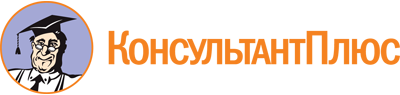 Постановление Правительства Магаданской области от 22.12.2023 N 920-пп
(ред. от 21.03.2024)
"Об утверждении Порядка предоставления субсидии из областного бюджета автономной некоммерческой организации "Ресурсный центр поддержки общественных инициатив" на финансовое обеспечение затрат"Документ предоставлен КонсультантПлюс

www.consultant.ru

Дата сохранения: 02.06.2024
 Список изменяющих документов(в ред. Постановления Правительства Магаданской областиот 21.03.2024 N 155-пп)Список изменяющих документов(в ред. Постановления Правительства Магаданской областиот 21.03.2024 N 155-пп)N п/пМероприятие/направление расходовБюджет в тыс. рублейДата реализации мм.гг.-мм.гг.1.Оплата труда сотрудников АНО2.Страховые взносы с заработной платы сотрудников АНО и вознаграждений сотрудников по договорам гражданско-правового характера на обязательное пенсионное страхование, обязательное медицинское страхование и обязательнее социальное страхование на случай временной нетрудоспособности и в связи с материнством, а также от несчастных случаев на производстве и профессиональных заболеваний3.Проезд и провоз багажа к месту использования отпуска и обратно лицам, работающим в организациях, расположенных в районах Крайнего Севера, а также при переезде при расторжении трудовых договоров с АНО4.Оплата услуг связи, включая доступ к информационно-телекоммуникационной сети "Интернет" АНО5.Расходы связанные со служебными командировками сотрудников АНО6.Транспортные услуги АНО7.Оплата услуг по обслуживанию расчетного счета АНО в банке8.Оплата приобретения и обслуживания программного обеспечения и прав на программное обеспечение9.Оплата штрафов и государственных пошлин, установленных законодательством Российской Федерации10.Приобретение (ремонт) оборудования, мебели, материалов, инвентаря, расходных материалов, офисных расходов, комплектующих для осуществления деятельности АНО11.Юридические, аудиторские, нотариальные, банковские и информационно-консультационные услуги, почтовые расходы АНО12.Приобретение и изготовление печатей, усиленных электронных подписей АНО13.Услуги по повышению квалификации, подготовке и переподготовке в рамках профильного обучения сотрудников АНО14.Оплата коммунальных услуг и аренды в рамках уставной деятельности АНО15.Оплата услуг рекламно-информационного обеспечения, включая разработку и изготовление рекламно-полиграфической продукции, сувенирной и памятной продукции, информационно-методических, издание брошюр, текстовых, фото-, радио- и видеоматериалов, размещение соответствующих материалов в средствах массовой информации и в информационно-телекоммуникационной сети "Интернет"16.Оплата платформы для проведения ежегодного конкурса "Инициатива Колымы" и для обеспечения приема заявок на все виды финансовой поддержки СОНКО17.Проведение социологических исследований с целью определения состояния и тенденций в сфере межнациональных и межконфессиональных отношений в разрезе СОНКО18.Проведение социологических исследований в муниципальных образованиях Магаданской области по вопросам развития гражданского общества, проблемам деятельности и развития СОНКО19.Проведение мероприятий, форумов, фестивалей, выставок, акций, конкурсов, ярмарок проектов, обучающих семинаров, тренингов, мастер классов для СО НКО и других совместных социально значимых мероприятий, а также мероприятий в сфере государственной национальной политики Магаданской области20.Проведение мероприятий (праздников, конкурсов, выставок, ярмарок, спортивных мероприятий, акций), связанных с деятельностью национально-культурных объединений, национальных общин и религиозных организаций21.Оказание финансовой поддержки деятельности социально ориентированных некоммерческих организаций22.из них:23.Проведение конкурса грантов СОНКО на реализацию социально значимых проектов "Инициатива Колымы"24.Оказание финансовой поддержки СОНКО для оплаты расходов, связанных с осуществлением их уставной деятельности25.Оказание финансовой поддержки СОНКО для обеспечения участия работников и добровольцев СО НКО и представителей коренных малочисленных народов Севера в региональных, российских и международных мероприятиях, направленных на развитие и совершенствование институтов гражданского общества Магаданской области, а также мероприятиях, посвященных проблемам коренных народов Севера26.Оказание финансовой поддержки СОНКО на проведение разовых социально значимых мероприятий и мероприятий, направленных на укрепление межнационального и межконфессионального согласия27.Оказание финансовой поддержки СОНКО на материальное поощрение активных работников социально ориентированных некоммерческих организаций и добровольцев в честь юбилея организации28.Оказание финансовой поддержки СОНКО (национально-культурным и религиозным объединениям) на проведение социально значимых мероприятий и выставок, направленных на пропаганду русской культуры, посвященных Международному дню родного языка, Дню славянской письменности и культуры, Дню русского языка, ориентированных на укрепление гражданского патриотизма, единства российской нации29.Оказание финансовой поддержки СОНКО на обеспечение выпуска газеты, посвященной деятельности Магаданской областной общественной ассоциации коренных малочисленных народов и этнических групп Севера, освещение значимых событий, новостей, традиций и образа жизни в среде коренных народов Севера30.Оказание финансовой поддержки СОНКО на издание учебно-методической, научной, фольклорной и иной литературы, обеспечивающей сохранение и передачу этнокультурных знаний и традиций, изучение этнических языков коренных малочисленных народов СевераПоказатель, планируемый к достижению по результатам предоставления субсидииИтог на конец года, ед.Количество социальных проектов и мероприятий некоммерческих организаций, получивших финансовую поддержку(наименование должности руководителя социально ориентированной некоммерческой организации)(подпись)(фамилия, инициалы)"___" _________ 20__ г.М.П.